NLC Maths and Numeracy Learning at Home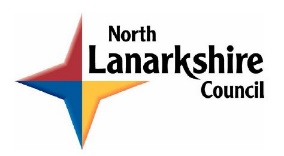 Second Level: Multiples and FactorsExplore the relationship between these numbers, linked to multiplication and division. How many different calculations can you make? E.g.                                                                  5 x 8 = 40    8 x 5 = 40                                                                       40 ÷ 8 = 5   40 ÷5 = 8                     6439947882976375612